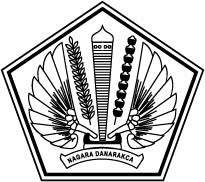 KEMENTERIAN KEUANGANDIREKTORAT JENDERAL PERBENDAHARAANKANTOR WILAYAH PROVINSI RIAUPAKTA INTEGRITASDengan menjunjung tinggi sumpah jabatan, pada hari ini, Selasa  tanggal dua  bulan Januari tahun dua ribu delapan belas, kami yang bertanda tangan di bawah ini :Kepala Kantor Wilayah Ditjen Perbendaharaan Provinsi Riau, selanjutnya disebut PIHAK PERTAMAKepala Kantor Pelayanan Perbendaharaan Negara Pekanbaru, selanjutnya disebut PIHAK KEDUAKuasa Pengguna Anggaran  Kantor …………..,     selanjutnya disebut PIHAK KETIGAPIHAK PERTAMA, PIHAK  KEDUA dan PIHAK KETIGA tersebut secara bersama-sama selanjutnya disebut sebagai “PARA PIHAK” dan sendiri-sendiri disebut “PIHAK”.PARA PIHAK dalam hal ini masing-masing bertindak untuk dan atas nama diri sendiri dan unit kerja yang dipimpin.PARA PIHAK telah melakukan kesepakatan dalam suatu PAKTA INTEGRITAS berkenaan dengan tugas pelayanan oleh PIHAK PERTAMA dan PIHAK KEDUA kepada PIHAK KETIGA dengan ketentuan sebagai berikut:PERTAMADalam melaksanakan tugas pelayanannya, PIHAK PERTAMA maupun PIHAK KEDUA tidak akan meminta atau menerima pemberian secara langsung atau tidak langsung berupa suap, hadiah, bantuan atau bentuk lainnya yang tidak sesuai dengan ketentuan yang berlaku.KEDUADalam mendukung pelaksanaan tugas sebagaimana dimaksud dalam diktum PERTAMA, PIHAK KETIGA tidak akan memberikan atau menawarkan suap dan/atau gratifikasi yang terkait dengan pelayanan yang diberikan oleh PIHAK PERTAMA dan PIHAK KEDUA.KETIGAPARA PIHAK tidak akan menyalahgunakan jabatan dan/atau kewenangan yang dimiliki untuk menekan PIHAK lain agar melakukan hal-hal yang bertentangan dengan peraturan yang berlaku demi kepentingan perorangan.KEEMPATPARA PIHAK bersedia dikenakan sanksi Hukuman Disiplin berdasarkan Peraturan Pemerintah tentang Disiplin Pegawai Negeri Sipil, sanksi moral sesuai Kode Etik Pegawai dan/atau tuntutan ganti rugi/pidana berdasarkan ketentuan yang berlaku, apabila terbukti melakukan pelanggaran terhadap ketentuan tersebut tersebut di atas.Demikian PAKTA INTEGRITAS ini dibuat untuk dilaksanakan dan ditaati.PIHAK PERTAMAKepala Kanwil Ditjen PBNProvinsi RiauTri  BudhiantoNIP197001081997031001PIHAK KEDUAKepala KPPN PekanbaruTisari Yona GeumilaNIP197008031996032001PIHAK KETIGAKuasa Pengguna AnggaranBudi UtomoNIP